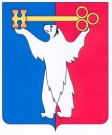 АДМИНИСТРАЦИЯ ГОРОДА НОРИЛЬСКАКРАСНОЯРСКОГО КРАЯПОСТАНОВЛЕНИЕ02.02.2016	                                		г. Норильск		                          	 № 75О внесении изменений в постановление Администрации города Норильска                        от 04.07.2013  № 329 «Об утверждении Административного регламента предоставления муниципальной услуги по оказанию материальной помощи на частичную оплату лекарственных препаратов, не предусмотренных перечнем для льготного приобретения, средств ухода, вспомогательных технических средств»В соответствии с Федеральным законом от 27.07.2010 № 210-ФЗ                             «Об организации предоставления государственных и муниципальных услуг»,ПОСТАНОВЛЯЮ:1. Внести в Административный регламент предоставления муниципальной услуги по оказанию материальной помощи на частичную оплату лекарственных препаратов, не предусмотренных перечнем для льготного приобретения, средств ухода, вспомогательных технических средств, утвержденный постановлением Администрации города Норильска от 04.07.2013 № 329 (далее – Административный регламент), следующие изменения:1.1. Подпункт «н» пункта 2.6 Административного регламента изложить в следующей редакции:«н) медицинская справка от лечащего врача из учреждений здравоохранения, расположенных на территории муниципального образования город Норильск, о назначении  лекарственных  препаратов  с обязательной подписью лица, ответственного  за льготное лекарственное обеспечение в учреждении здравоохранения (врача-методиста и/или провизора, фармацевта, заведующего организационно-методическим отделом), с отметкой, что данные лекарственные препараты не входят в перечень для льготного приобретения;».1.2. Подпункт «р» пункта 2.6 Административного регламента изложить в следующей редакции:«р) товарные и кассовые чеки, подтверждающие оплату за лекарственные препараты, средства ухода, вспомогательные технические средства, приобретенные не ранее даты выдачи медицинских справок, предусмотренных подпунктами «н», «о» настоящего пункта;».1.3. Дополнить пункт 2.8 Административного регламента абзацем восьмым следующего содержания:«- предоставление Заявителем документов, не соответствующих документам, предусмотренным подпунктами «н», «р» пункта 2.6 настоящего Административного регламента.».1.4. В подпункте 6 пункта 3.3 Административного регламента слова                       «25 календарных дней» заменить словами «15 календарных дней».1.5. В подпункте 4 пункта 3.5 Административного регламента слова                        «30 календарных дней» заменить словами «15 календарных дней».2. Опубликовать настоящее постановление в газете «Заполярная правда» и разместить его на официальном сайте муниципального образования город Норильск.3. Настоящее постановление вступает в силу после его официального опубликования в газете «Заполярная правда» и распространяет свое действие на правоотношения, возникшие с 05.07.2015.Руководитель Администрации города Норильска                                    Е.Ю. Поздняков